Here Is Your FortuneBeauty Wanna Chat to YouCheck my page id: 85gE7172583acdfCHECK NOW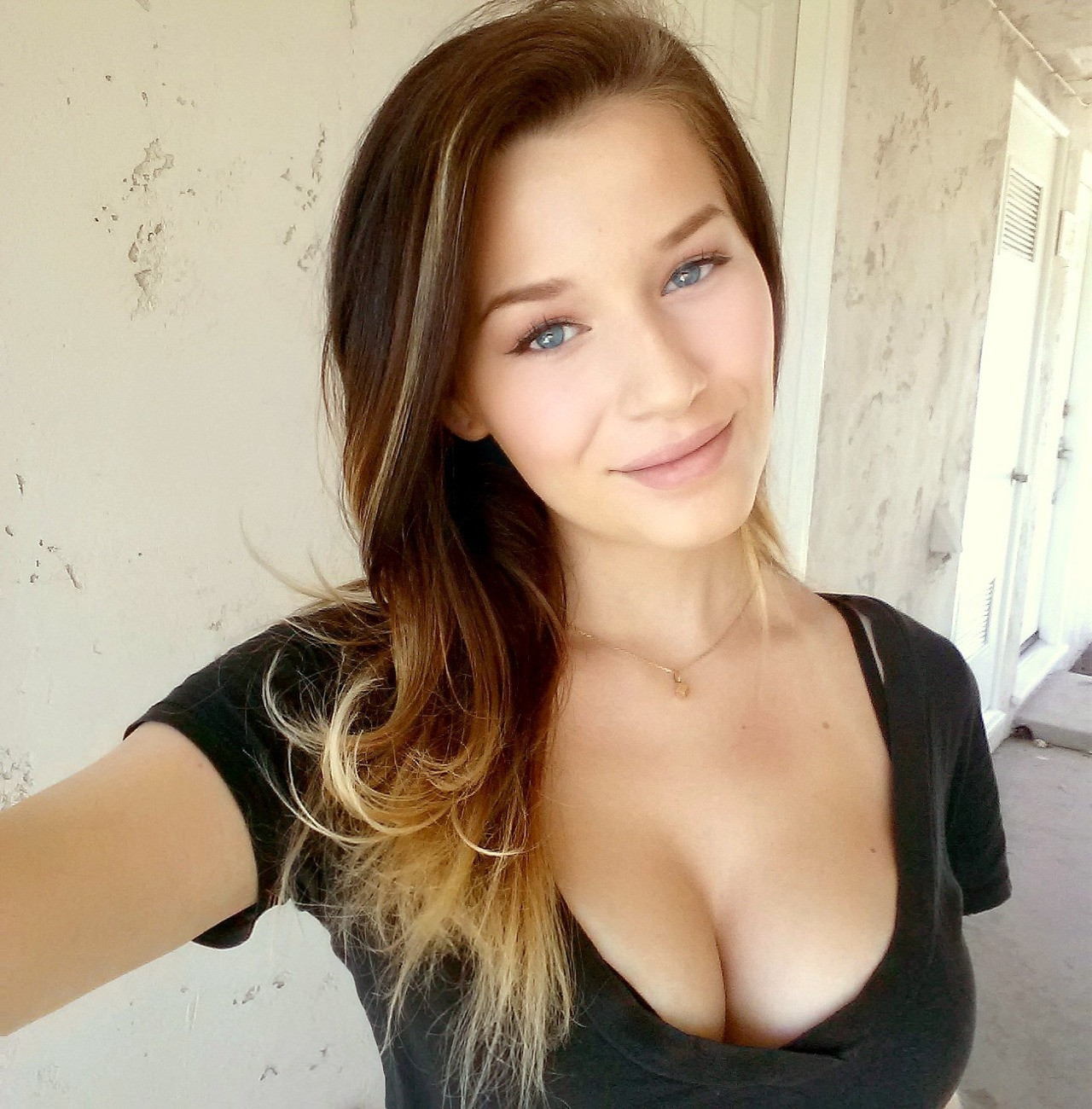 uns here